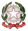 Ministero dell’IstruzioneUfficio Scolastico Regionale per la LombardiaIstituto Comprensivo “Armando Diaz”Piazza Cardinal G. Massaia, 2 - 20123 Milano - Tel. 02 884 461 45 C.F. 80127150151 - Cod. Meccanografico MIIC8BB008 - Codice Univoco Ufficio UFG5KCEmail: miic8bb008@istruzione.it - Pec: miic8bb008@pec.istruzione.it - Sito web: www.icdiaz.edu.itAl Dirigente ScolasticoIC DIAZOGGETTO: Domanda di permesso straordinario retribuito per assistenza portatore handicap grave, di durata biennaleIl/la sottoscritto ____________________________________________________________________________nat__il_______________a_______________________(____)    Codice Fiscale __________________________ residente a  __________________________________________________________   ______  __________	                                                                                                      comune                                                                                                                       provincia                     c.a.pin servizio presso questo Istituto in qualità di ___________________________ con contratto:                           a tempo ❒ INDETERMINATO ❒ DETERMINATOC H I E D Edi assentarsi per:usufruire del congedo biennale retribuito di cui ad art. 42, c. 5, D. Lgs n. 151/2001, come modificato da sentenze Corte Costituzionale n. 233/08.06.2005 e n. 19 /26.01.2009, in quanto:❒ genitore della persona disabile di età inferiore a tre anni; ❒ genitore della persona disabile di età superiore a tre anni;]❒ parente, affine o coniuge di una persona con disabilità (se figlio, deve essere autocertificato se esistono altrifratelli che coabitano con i genitori e, nell’ipotesi che esistano, che non abbiano richiesto di usufruire di talebeneficio);  ❒intero, .............. dal _________________________ al _________________________ per mesi:_____ gg. :_____❒frazionato, ........ dal _________________________ al _________________________ per mesi:_____ gg. :_____dal _________________________ al _________________________ per mesi:_____ gg. :_____dal _________________________ al _________________________ per mesi:_____ gg. :_____dal _________________________ al _________________________ per mesi:_____ gg. :_____❒ di impegnarsi a comunicare immediatamente eventuali variazioni relative a quanto comunicato/autocertificato con lapresente dichiarazione, consapevole che le amministrazioni possono effettuare i controlli sulla veridicità delledichiarazioni ai sensi degli artt. 71, 75 e 76 - T.U. delle disposizioni legislative e regolamentari in materia didocumentazione amministrativa – D.P.R. 28.12.2000, n. 445.Avvertenza: il dichiarante decade dai benefici eventualmente conseguiti, a seguito del provvedimentoemanato sulla base della dichiarazione non veritiera.DICHIARA SOTTO LA PROPRIA RESPONSABILITÀ         ai sensi della legge n. 15/1968 e del  DPR 445/2000 di essere effettivamente convivente con il/la sig./sig.ra_______________________________________________ (specificare la relazione  di parentela o affinità) ______________________________________ unitamente al quale abita nel Comune di _________________________ (_____) via _______________________________________ e che la descritta situazione risulta agli atti dell’anagrafe del Comune, avendo il/la  sottoscritt__  adempiuto alle prescrizioni dell’art. 13 del DPR n° 223/89.Che il disabile non è ricoverato/a  a tempo pieno in una struttura sanitaria.Che non vi sono parenti ed affini entro il 3° grado non lavoratori che possano fornire assistenza alla persona sopra indicata.consapevole delle responsabilità e delle sanzioni penali previste dall’art. 76 del D.P.R. 445/00 per le false attestazioni e dichiarazioni di essere l’unico/a ad usufruire dei permessi lavorativi regolati dalla Legge.104/92 per l’assistenza di sig./sig.ra  ________________________________________________________Milano, ______________                                       Firma _______________________________VISTI  l’istanza dell’interessato , gli atti d’Ufficio e le esigenze di servizio:  si concede                                                                                            LA DIRIGENTE SCOLASTICA                                                                                                                                    non si concede                                                                                               Dott.ssa Stefania Bellomo